Distanční výuka 3. třída 16. – 20. 11. 2020Český jazyk                       - Vyjmenovaná slova str. 8-9Písanka str. 17Pracovní sešit str. 22,23Každý den číst vlastní knihuMatematika                      - Pracovní sešit str. 20Minutovky str. 16          Každý den procvičovat násobilku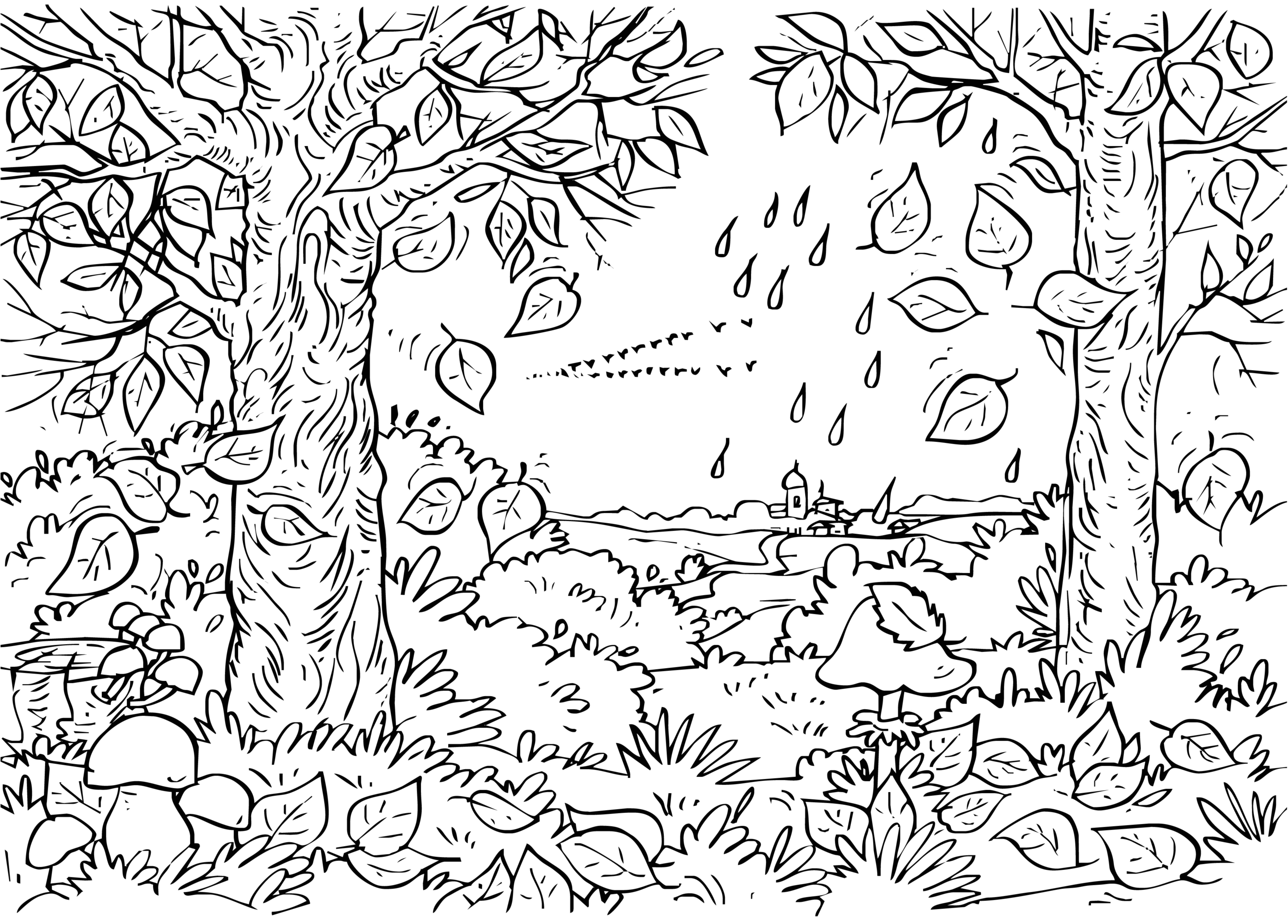 